School of EducationTeacher Opportunity Corps IITeacher Recruitment for Urban Schools TodayApplication PacketPlease complete the application packet in its entirety and make sure that the following, required documents, are submitted along with this packet.Student Participant Form        A. CAP Report/Degree Works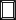  B. Copy of Class Schedule C. Copy of Work ScheduleApplication        A. Unofficial Transcript B. Letter of Support C. Essay explaining interest in Urban Education D. Resume E. Cover LetterInterview Date  	Date AppliedDate AcceptedDate First EnrolledSubmit all materials to the Field Placement Office175 Wilber Hall 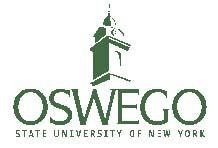 “Become a part of something great!”School of EducationSUNY Oswego Teacher Opportunity Corps II Teacher Recruitment for Urban Schools Today's (TRUST)Overview:The 2015 data on the numbers of certified teachers in New York State show that males and ethnic/racial minorities are noticeably underrepresented in the teaching field.  Less than 25% of certified teachers in New York State are male (24.1%), and the representation of ethnic and racial minorities constitutes less than 20% collectively (American Indian .2%, Asian 2.6%, African American 8.4%, Latino 7.4%, and Pacific Islander .008%).The Teacher Opportunity Corps II is part of the State Education Department's effort to not only recruit and retain more people from underrepresented groups into the teaching field, but by doing so, to help resolve the shortage of teachers who are both qualified and prepared to teach students that have been placed at risk in severely underserved areas.SUNY Oswego’s ultimate goal is to recruit, retain and graduate students and to increase the number of teachers from underrepresented groups teaching in high need urban schools.Benefits:All TOC II participants will receive: (level of support is based on the year of study)●   Financial Support●   Professional Support●   Academic Support●   Social SupportEligibility:To be eligible for TOC II, a student must be:●    A resident of New York State;●	African American/Black, American Indian and Alaskan Native, Asian, Hispanic/Latino, Native Hawaiian and Pacific Islander (first priority) and/or be economically disadvantaged (second priority);●    Enrolled full-time in a registered teacher preparation program at the undergraduate level, or be inthe MST program;●	In academic good standing; and a graduate of a recognized high school or have a state approved equivalency diploma. (if you are a graduate student, you must be a graduate from a regionally accredited college or university.Requirements:TOC II MeetingsTOC II “check in” meetings are for candidates to share progress and concerns; receive sustained faculty, staff and peer to peer support and mentoring; to engage in discussions focused on key issues related to urban education and meeting the needs of at risk Pre K-12 students; and network with professionals in the field of education.TRUST Cohort Meetings●	Freshman & Sophomore: college and career readiness/personal and academic performance skills, i.e study skills, time management, financial literacy/financial aid, digital citizenship, etc.;●	Juniors: career readiness skills. i.e. digital citizenship, practicum experiences, classroom management, teacher certification prep, resume development, interviewing, mentorship, etc.;●	Seniors: data driven instruction, co-teaching and mentoring, culturally and linguistically relevant teaching, issues of diversity, classroom management, etc.).  The diagram above gives a scope of the program by classification.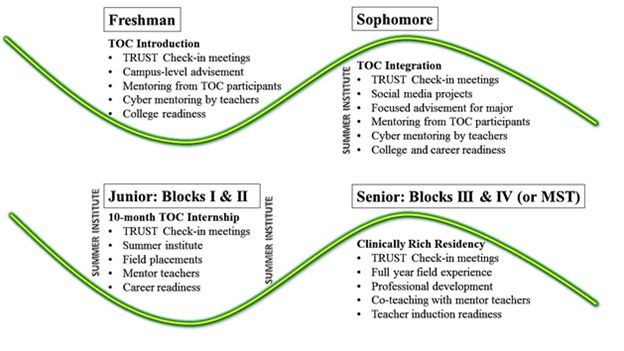 Summer InstituteParticipate in week long TRUST Summer Institute professional development activities. Topics to include but are not limited to interviewing skills, resume development, restorative practice, etc.SUNY OswegoTRUST ProgramTOC II Participant Information Form (to be completed every semester once in program)Semester  	Date of Birth 	Name 	Student ID number  	Current Address 	Email address 	Phone 	Major 	Concentration 	Hours completed 	Current GPA  	Academic Advisor’s Name  	Anticipated semester of graduation  	Attach a copy of your●    CAP report/Degreeworks●    Your transcript●    Class schedule●    Work scheduleCertification Exams/Trainings Completion●    CST:  Date                         Score 	●    EAS:  Date 	Score 	●    EdTPA:  Date 	Score 	●    SSHS 1020 (Safe Schools, Healthy Students workshop):  Date 	●    DASA Training:  Date 	  Check the box if you need transportation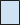 Grade 	Location of field placement this semester (to be completed by Field Placement Office)●    School                                                         Grade 	Subject area  	●    District                                                    Host Teacher 	Teacher Opportunity Corps IITRUST Program ApplicationName:  	Address:  	Phone #:Oswego Email Address:Major:  	Concentration/Minor:  	Circle One:   Freshman   Sophomore         Junior        Senior      Graduate w/ Initial CertificationElementary attended?School                                                               District 	High School attended?School                                                              District 	Please check all that apply:  African American/Black      American Indian or Alaskan Native      Asian (East or South Asia)      Hispanic/Latino            Native Hawaiian          Pacific Islander       Other_____________________          Attach the following with this application:Letter of Recommendation (can be sent to to Ms. Nichole Brown at toc@oswego.edu) or you can submit with your application packet.An essay explaining your interest in teaching.  Why teaching?  Why urban education?  Be sure to include experiences related to working with/teaching diverse students in urban communities and why you wish to participate in TOC II.3.   Cover letter and Resume